Warszawa, 11 kwietnia 2019 r.Informacja PrasowaFundusze europejskie na organizację szkoleń językowych i cyfrowychFundusze europejskie wspierają osoby dorosłe w radzeniu sobie na rynku pracy. Już pod koniec kwietnia rozpocznie się konkurs o unijne dofinansowanie projektów edukacyjnych z zakresu kompetencji językowych i cyfrowych. 
Pula dostępnych środków z Regionalnego Programu Operacyjnego Województwa Mazowieckiego 2014-2020 wyniesie ponad 14 mln zł. Wnioski będzie można składać do 22 maja. Konkurs ogłosiła Mazowiecka Jednostka Wdrażania Programów Unijnych. 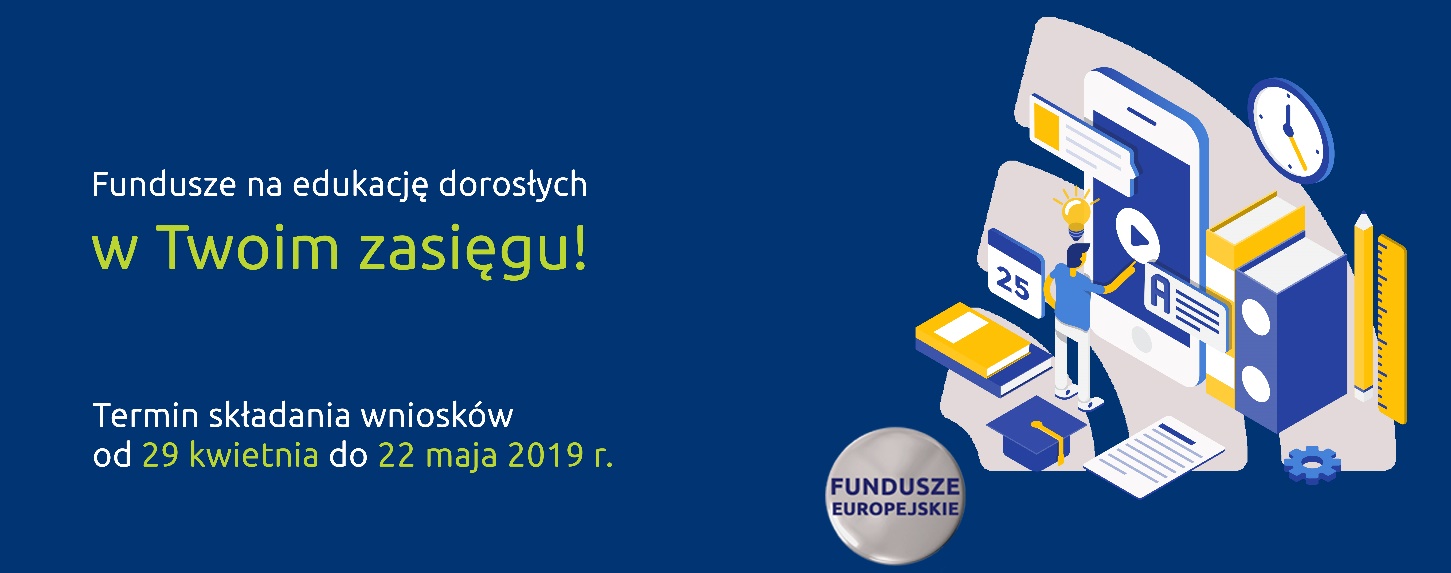 Na co dofinansowanie? Dofinansowanie obejmie organizację szkoleń lub kursów cyfrowych i językowych skierowanych do mieszkańców Mazowsza, którzy ukończyli co najmniej 25 lat. Preferowane będą działania dedykowane osobom znajdującym się 
w trudnej sytuacji na rynku pracy, czyli np. o niskich kwalifikacjach, w wieku 50+, mieszkającym na terenach wiejskich lub objętych programem rewitalizacji. Nauka może dotyczyć języka angielskiego, niemieckiego lub francuskiego. 
Co ważne, będą to szkolenia i kursy prowadzące do uzyskania certyfikatu potwierdzającego osiągnięcie określonego poziomu biegłości językowej (zgodnie z Europejskim Systemem Opisu Kształcenia Językowego). W przypadku szkoleń cyfrowych również konieczne będzie zapewnienie możliwości formalnego potwierdzenia kwalifikacji. Dla kogo i ile? O fundusze europejskie mogą ubiegać się różne podmioty, na przykład firmy szkoleniowe, doradcze, czy fundacje. Dofinansowanie obejmie projekty o wartości co najmniej 100 tys. zł. Na ich realizację będą maksymalnie 2 lata. Planując działania należy liczyć się z koniecznością zapewnienia wkładu własnego na poziomie co najmniej 15 procent kosztów kwalifikowalnych. O czym trzeba pamiętać? Podczas przygotowywania projektu trzeba pamiętać o przeprowadzeniu diagnozy stanu wiedzy uczestników, 
aby w jaki największym stopniu dopasować program zajęć do ich potrzeb. Jeśli w ramach projektu tworzone będą materiały edukacyjne, takie jak broszury czy prezentacje multimedialne) konieczne będzie ich udostępnienie na zasadach wolnej licencji. Dzięki temu więcej osób skorzysta z wiedzy powstałej przy wsparciu ze środków publicznych.Zapraszamy do zapoznania się z regulaminem konkursu z Działania 10.2 Upowszechnianie kompetencji kluczowych wśród osób dorosłych. O RPO WMMazowsze ma do dyspozycji ponad 8 mld zł z Regionalnego Programu Operacyjnego Województwa Mazowieckiego 2014-2020 skierowane głównie do samorządów, przedsiębiorców, sektora naukowego i pozarządowego. Szczegółowe informacje o możliwościach pozyskania unijnego dofinansowania dostępne są na stronie www.funduszedlamazowsza.eu w zakładce Zobacz ogłoszenia i wyniki naborów wniosków. Za  ogłaszanie konkursów odpowiada Mazowiecka Jednostka Wdrażania Programów Unijnych oraz Wojewódzki Urząd Pracy w Warszawie. Gdzie szukać informacji?Zapraszamy do kontaktu z ekspertami z  Głównego Punktu Informacyjnego Funduszy Europejskich zlokalizowanego 
w siedzibie MJWPU w Warszawie lub jednego z Lokalnych Punktów Informacyjnych w Siedlcach, Płocku, Ciechanowie, Radomiu i Ostrołęce.Zachęcamy do zapisania się do newslettera Regionalnego Programu Operacyjnego Województwa Mazowieckiego 2014-2020 (najważniejsze informacje o konkursach, szkoleniach, spotkaniach informacyjnych, dofinansowanych projektach), a także do systemu powiadomień o aktualnych naborach.Kontakt dla mediów: Anna PendaWydział Informacji i Szkoleń BeneficjentówMazowiecka Jednostka Wdrażania Programów Unijnychtel. 22 542 20 10e-mail: media@mazowia.eu